Физико-математическая викторина «На перекрёстке наук»Шумеева Юлия НиколаевнаМКОУ «СОШ № 5 г.Ершова Саратовской области»Цели викторины:- активизация познавательной деятельности учащихся;- привитие интереса к предмету, углубление и расширение знаний;- развитие коммуникативных способностей учащихся.Задачи:- дать учащимся возможность реализовать интеллектуальные способности;- обеспечить условия для установления хороших взаимоотношений;- способствовать развитию умения принимать коллективное решение.Оборудование: компьютер, мультимедийный проектор, часы.Участники: команды-участницы, болельщики, члены жюри.Ход мероприятияУчебная группа делится на две команды, «Пифагоры» и «Архимеды», выбираются капитаны. Командам - участницам сообщаются правила ведения игры. Игра состоит из 5 туров. На выполнение задания отводиться 4 минуты. За каждый верный ответ команда получает 1 балл.  Оценивать правильность ответов будет компетентное жюри (представление жюри).1тур «Разминка» Задание: из  букв слова «перекрёсток» составить как можно больше новых слов. 2 тур «Шарады»Задание: разгадать шарады, ответы записать.Для команды «Архимеды».Для команды «Пифагоры»3 тур .Конкурс капитанов « Кто быстрее»Задание: капитаны отвечают на вопросы одновременно, кто быстрее дал ответ, получает один бал.1.Прибор для измерения углов. (Транспортир)2.В чем измеряется сила.  (В ньютонах)3.Сколько лет в одном веке. (Сто)4.Сотая часть числа.  (Процент)5.Изменение формы и размера тела.  (Деформация)6.Сколько граней у неочищенного граненого карандаша. (8 граней)7.Часть прямой ограниченная с двух сторон.  (Отрезок)8.Ближайшая к нам звезда.  (Солнце)9.Наибольшее двузначное число.  (99)10. Явление отсутствия веса у тела.   (Невесомость)11. Прибор для и измерения массы.  (Весы)12. Сумма углов треугольника.  (180)13. Сколько раз в году встаёт солнце. (365)14.Прямоугольник с равными сторонами.  (Квадрат)15.Третий месяц каникул.   (Август)4 тур «Известный незнакомец»Задание: команды получают по 4 высказывания «Архимеды» о физике, «Пифагоры» о математике.  Необходимо за предоставленное время написать , кто является автором.Для команды «Архимеды».1.Чтобы переварить знания, надо поглощать их с аппетитом. (А. Франц) 2.Как бы машина хорошо ни работала, она может решать все требуемые от нее задачи, но она никогда не придумает ни одной. (А. Эйнштейн) 3.Химия - правая рука физики, математика - ее глаз. (М.В. Ломоносов)4.Величие человека - в его способности мыслить. (Б. Паскаль)Для команды «Пифагоры»1.Нельзя быть настоящим математиком, не будучи немного поэтом.( Т.Вейершрасс)2.Окружающий  нас мир-это мир геометрии.(А.Д.Александров)3.Пусть не читает меня тот, кто не является математиком…(Леонардо да Винчи)4.Умение мыслить математически - одна из благороднейших способностей человека.(Б.Шоу)5 тур « Калейдоскоп задач»Для команды «Пифагоры»1. Какой знак надо поставить между написанным рядом цифрами 2 и 3, так чтобы получилось число, больше двух, но меньшее трёх? 2. У одного папы спросили: «Сколько у вас детей?» Он ответил: «У меня четыре сына и у каждого из них есть родная сестра.» Сколько же у него детей? 3. По улице идут два отца и два сына. Всего три человека. Может ли быть такое?4. Разделить 100 на 1/2 и прибавьте 50. Сколько Вы получите? .Для команды «Архимеды».1. Прошёл человек по сырому песку –
Водой напитался оставленный след.
За ним и другой... Объясни, почему?
И дай мне быстрее ответ.(Песок под ногами уплотняется. По образовавшимся капиллярам поднимается вода, и след намокает.)2. Во дворе мороз стоит,
Под ногами снег скрипит.
Ты подумай, расскажи,
Почему скрипит, скажи?(Снежинки имеют кристаллическую структуру, и поэтому под ногами снег скрипит, так как ломаются сотни тысяч снежинок-кристалликов.)3. Если ртуть на пол прольётся,
Мигом в шарик соберётся.
Ты ответь мне, почему,
Поясни, и я пойму?(Несмачивающая жидкость принимает форму шара, то есть минимальную поверхность, а смачивающая жидкость растекалась бы по поверхности пола. Ртуть не смачивает дерево.)4. Если взять два разных тела
И в жидкость опустить.
Почему одно всплывает,
А другое вмиг ко дну?(Если у тела плотность меньше, чем у жидкости, то оно всплывает, а если больше, чем у жидкости, то тело тонет.)Подведение итогов.Пока жюри подводит итоги, ведущий читает загадки для болельщиков.Быстрота перемещенияСозвучна слову «ускорение».Ответьте, дети, мне сейчас,Что значит 8 метров в час? (Скорость)* * *Он двуногий, но хромой,Чертит лишь ногой одной.В центр встал второй ногой,Чтоб не вышел круг кривой. (Циркуль)* * *Если два объекта друг от друга далеко,Километры между ними вычислим легко.Скорость, время — величины знаем,Их значения теперь перемножаем.Результат всех наших знаний —Посчитали... (расстояние)* * *Хожу и повторяю,И снова вспоминаю:Дважды два — четыре,Пятью три — пятнадцать.Чтобы все запомнить,Нужно постараться.Это достижение —... (таблица умножения)* * *В нем четыре стороны,Меж собою все равны.С прямоугольником он брат,Называется... (квадрат)* * *Слово жюри. Награждение команд.Список литературы:Горлова Л. А. Нетрадиционные уроки, внеурочные материалы.: Вако, 2006.Ланина И.Я. Не уроком единым. Развитие интереса к физике. М.: Просвещение, 2002.Интернет-ресурсы: www.wikipedia.ruVremyaZabav.ru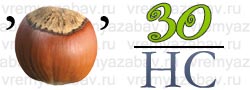 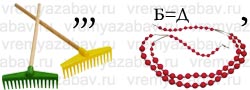 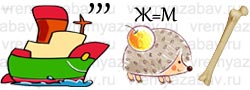 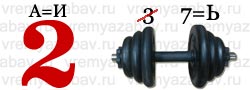 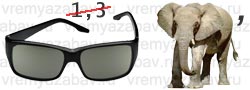 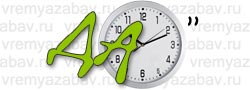 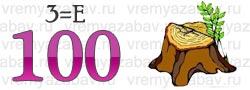 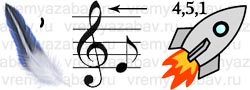 